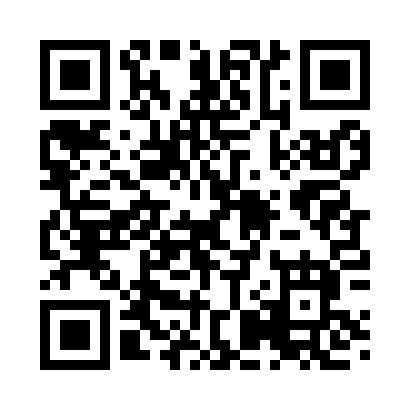 Prayer times for Country Hollow, Louisiana, USAMon 1 Apr 2024 - Tue 30 Apr 2024High Latitude Method: Angle Based RulePrayer Calculation Method: Islamic Society of North AmericaAsar Calculation Method: ShafiPrayer times provided by https://www.salahtimes.comDateDayFajrSunriseDhuhrAsrMaghribIsha1Mon5:466:521:074:397:228:292Tue5:446:511:074:397:238:293Wed5:436:501:064:397:238:304Thu5:426:491:064:397:248:315Fri5:416:471:064:387:258:326Sat5:396:461:064:387:258:327Sun5:386:451:054:387:268:338Mon5:376:441:054:387:268:349Tue5:366:431:054:387:278:3410Wed5:346:421:044:387:288:3511Thu5:336:411:044:387:288:3612Fri5:326:391:044:387:298:3713Sat5:306:381:044:387:298:3714Sun5:296:371:034:387:308:3815Mon5:286:361:034:387:318:3916Tue5:276:351:034:387:318:4017Wed5:266:341:034:387:328:4018Thu5:246:331:034:387:338:4119Fri5:236:321:024:387:338:4220Sat5:226:311:024:387:348:4321Sun5:216:301:024:377:348:4422Mon5:206:291:024:377:358:4423Tue5:186:281:024:377:368:4524Wed5:176:271:014:377:368:4625Thu5:166:261:014:377:378:4726Fri5:156:251:014:377:388:4827Sat5:146:241:014:377:388:4828Sun5:136:231:014:377:398:4929Mon5:126:221:014:377:398:5030Tue5:116:211:004:377:408:51